Free Community Shredding Event   10 am – 1 pmHype Western Wayne Recreation Center, 4635 Howe, Wayne, MI 48184Email: waynerotary@gmail.com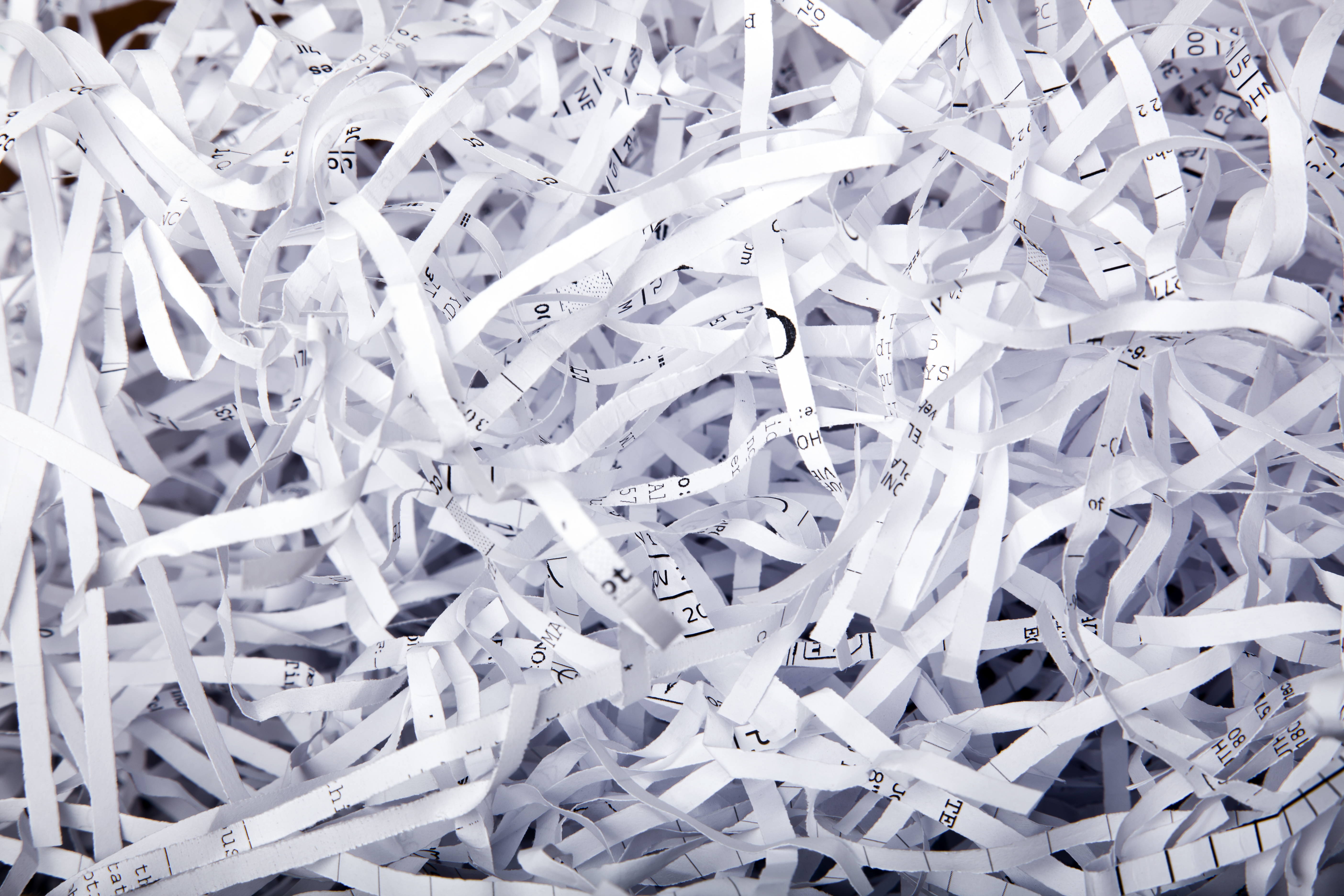 Please come join the Rotary Club of Wayne for a free Community Shredding DayDispose of confidential documents to prevent identity theft.Professionally destroyed on site.Open to the public.Maximum of 5 boxes.Email the Rotary Club of Wayne with questions.Rain or shine.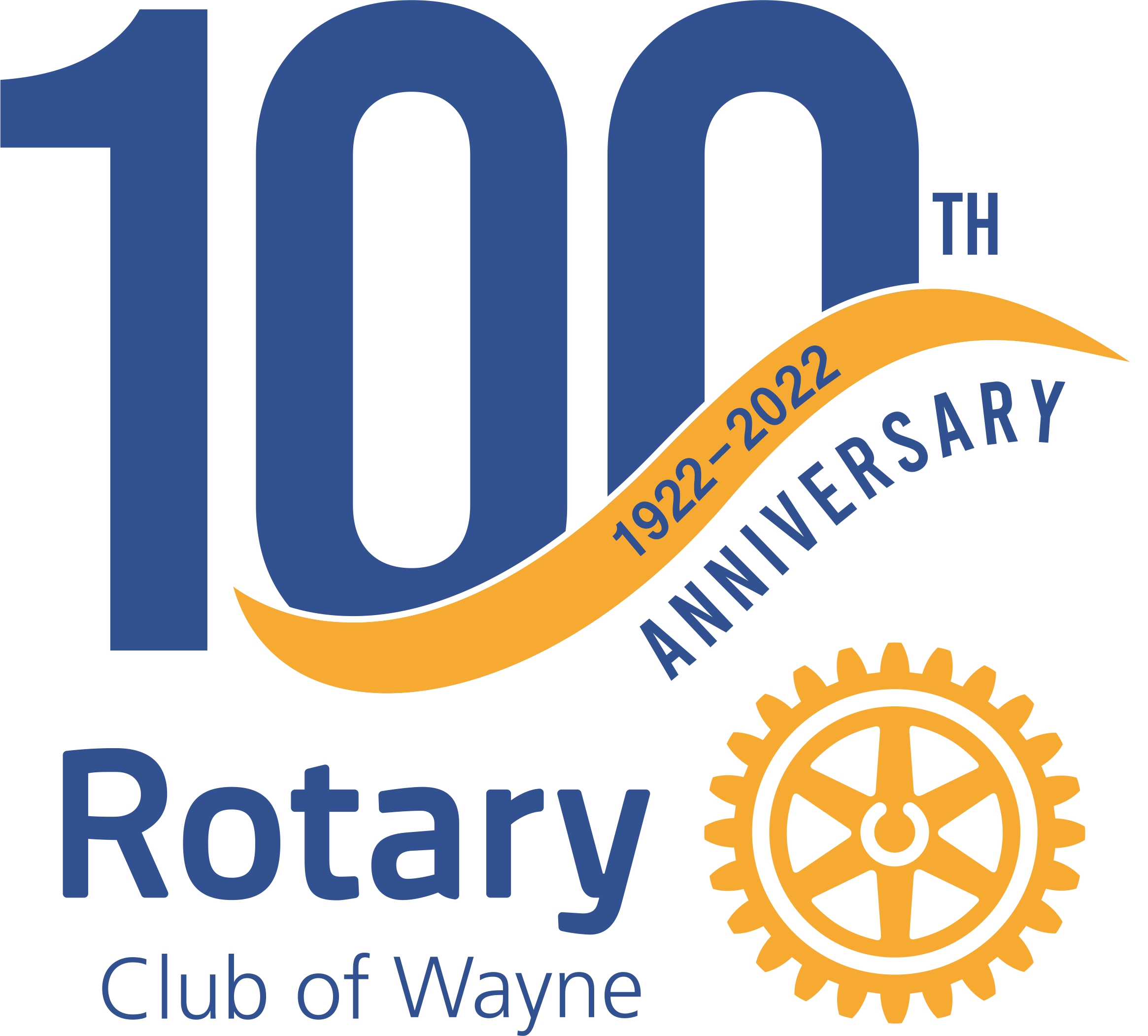 